План деятельностиТетрадь учета работы на дому участковой (патронажной) медицинской сестры (акушерки).Выписка из листа врачебных назначений.____                                                                                                        ФИО больного Зарипова Гульшат Раифовна, 25.03.1958гДиагноз:  Гипертоническая болезнь III ст. степень 3 (риск IV высокий). ХБП IIА стадии. Хронический первичный двухсторонний пиелонефрит. Рецидивирующее течение. ИМП.                                                                                                                                                                                                Лечащий врач: Григорьев Т.Б. 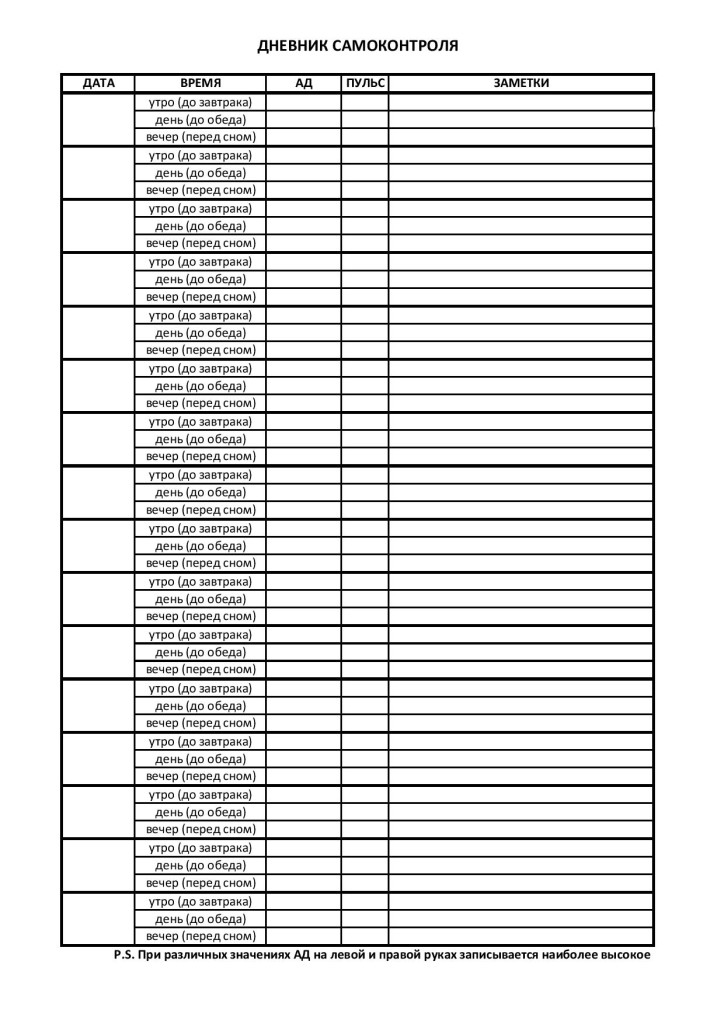 №п/пДатаФ.И.О. пациентаДата рожденияАдресНазначенияДанные обследованияОтметки о выполнении назначений (рекомендации)Подпись медицинской сестрыЗарипова Гульшат Раифовна 25.03.1958Литейный пр-т, 56 , лит. ЖКонтроль температуры телаКонтроль АДАнализ мочи по Нечипоренко 07.04.2023 г.Таб. Моксонидин 200 мкг при повышенном АДппТаб. Бисопролол  5 мг 1таб./суткиТаб. Периндоприл 8 мг 1 таб./сутТаб. «Цистон» по 2 таб. 2 раза в день (7 дней)